Приложение 3«Формирование современной городской среды на территории сельского поселения Аксаковский сельсовет муниципального района Белебеевский  район Республики Башкортостан на 2018 – 2022 гг.»Дизайн – проектОбъект: Ремонт дворового проезда дома № 7/1 по ул.Пограничная, в с.Аксаково.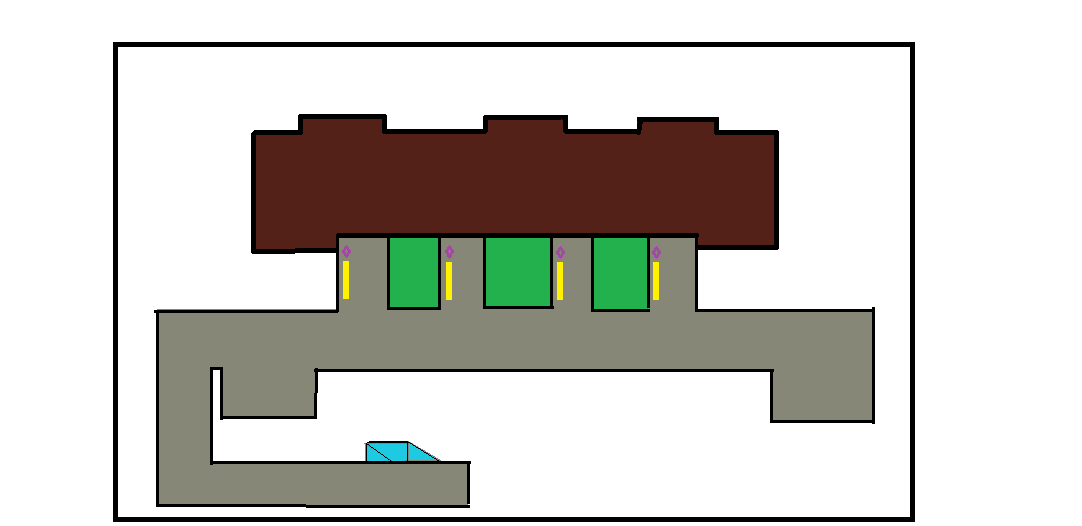 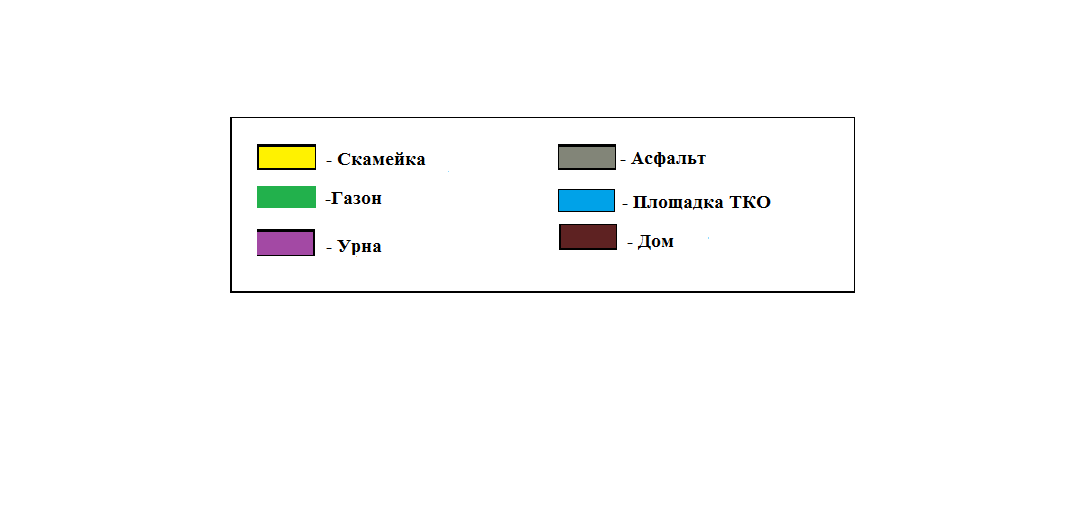 